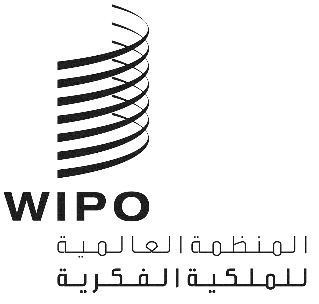 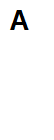 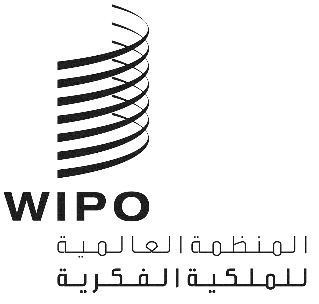 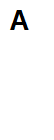 Clim/ce/32/1 PROV.الأصل: بالإنكليزيةالتاريخ: 14 فبراير 2022الاتحاد الخاص للتصنيف الدولي للسلع والخدمات لأغراض تسجيل العلامات (اتحاد نيس)لجنة الخبراءالدورة الثانية والثلاثونجنيف، من 25 إلى 29 أبريل 2022مشروع جدول الأعمالمن إعداد الأمانةافتتاح الدورةاعتماد جدول الأعمال	انظر هذه الوثيقة.النظر في اقتراحات المجموعة 1 (الموافقة بأغلبية أربعة أخماس) بعد التصويت 1 في أداة إدارة مراجعة تصنيف نيس (NCLRMS)	انظر أداة إدارة مراجعة تصنيف نيس (NCLRMS).النظر في اقتراحات المجموعة 2 بعد التصويت 1 في أداة إدارة مراجعة تصنيف نيس (NCLRMS)	انظر أداة إدارة مراجعة تصنيف نيس (NCLRMS).إجراء المراجعة الجديد القائم على أداة إدارة مراجعة تصنيف نيس (NCLRMS)إدراج التصويت 2انظر المرفق 2 من المشروع CE322.بدء نفاذ الإصدار NCL12الدورة المقبلة للجنة الخبراءاختتام الدورة[نهاية الوثيقة]